Publicado en Donostia - San Sebastián el 27/05/2021 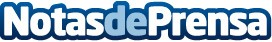 EIKEN impulsa junto a cuatro clústeres REDCAU: Red Española de Clústeres Audiovisuales Representa a más de 700 organizaciones del sector. Su objetivo es fomentar la cooperación estatal del sector audiovisual para incrementar la competitividad de las empresas, y establecer relaciones con entidades nacionales e internacionales que dinamicen todos los subsegmentos del sector en un momento cambiante. Además de por el Clúster Audiovisual y de Contenidos de Euskadi (EIKEN), REDCAU está integrada por los clústeres de Canarias, Cataluña, Galicia y NavarraDatos de contacto:Clúster EIKEN - Grupo GAIA943223750Nota de prensa publicada en: https://www.notasdeprensa.es/eiken-impulsa-junto-a-cuatro-clusteres-redcau Categorias: Imágen y sonido Televisión y Radio País Vasco Emprendedores Innovación Tecnológica http://www.notasdeprensa.es